ТЕМА: СТИЛІ ПЕДАГОГІЧНОГО СПІЛКУВАННЯ. ІНДИВІДУАЛЬНИЙ СТИЛЬ СПІЛКУВАННЯ ВЧИТЕЛЯ ТА ЙОГО ВПЛИВ НА ПСИХОЛОГІЧНУ АТМОСФЕРУ В КЛАСІ.ТИП ЗАНЯТТЯ: лекція.ОБОВ’ЯЗКОВІ РЕЗУЛЬТАТИ НАВЧАННЯ ЗДОБУВАЧІВ ОСВІТИ: студенти повинні знати і відтворювати поняття «стиль педагогічного спілквання», «індивідуальний стиль педагогічного спілкування», «установка вчителя»; розрізняти типи ставлень вчителя до дітей під час педагогічного спілкування; розкривати зміст авторитарного, ліберального та демократичного стилів спілкування; давати характеристику  спілкуванню на основі захоплення спільною творчою справою, товариської прихильності, дистанції, залякування, загравання; порівнювати різні моделі педагогічного спілкування;  визначати роль  установки під час педагогічного спілкування; аналізувати власний стиль педагогічного спілкування.ПЛАНПоняття про стиль педагогічного спілкування, його види.Роль установки у педагогічному спілкуванні.Особливості індивідуального стилю педагогічного спілкування.ЗАВДАННЯОпрацюйте теоретичні матеріали та розробіть опорний конспект відповідно до плану.  Розробіть в електронному форматі  інтелект-карту з теми. ТЕОРЕТИЧНІ МАТЕРІАЛИУнікальність особистісних якостей, комунікативних можливостей вчителя, його творча індивідуальність, характер стосунків з учнями, специфіка учнівського колективу виявляються у стилі педагогічного спілкування.Стиль педагогічного спілкування - усталена система способів і прийомів, які використовує вчитель під час взаємодії з учнями, їхніми батьками, колегами по роботі.  До особистісних якостей, які визначають стиль спілкування, належать ставлення вчителя до дітей (активно-позитивне, пасивно-позитивне, ситуативно-негативне, стійке негативне) та володіння організаторською технікою.За активно-позитивного ставлення педагог виявляє ділову реакцію на діяльність учнів, допомагає їм, реалізує інші потреби в неформальному спілкуванні. Його вимогливість, поєднана із зацікавленістю в учнях, викликає взаємодовіру, розкутість, комунікабельність. Пасивно-позитивне ставлення фокусує увагу вчителя на вимогливості та суто ділових стосунках. Таке спілкування характеризується сухим, офіційним тоном, неемоційністю, що збіднює спілкування і гальмує творчий розвиток вихованців. Ситуативно-негативне ставлення, що залежить від зміни настрою вчителя, породжує в дітей недовіру, замкненість. Викликаючи негативне ставлення до себе, учитель працює і проти предмета, який викладає, і проти школи, і проти суспільства загалом. Стійке негативне ставлення характеризується виявом грубості, використанням образливих, принизливих висловів, недотриманням правил професійної етики, педагогічного такту.Ставлення до дитини  визначає особливості організаторської діяльності вчителя, відповідно   загальний стиль його спілкування, який може бути авторитарним, ліберальним і демократичним.За авторитарного стилю спілкування вчитель сам вирішує всі питання життєдіяльності класу, визначає кожну конкретну мету, виходячи з власних установок. Він суворо контролює виконання будь-якого завдання і суб'єктивно оцінює досягнуті результати. Цей стиль керівництва є засобом реалізації тактики диктату та опіки і в разі протидії школярів владному тиску вчителя веде до конфронтації.Ліберальний (поблажливий, анархічний) стиль спілкування характеризується прагненням педагога не брати на себе відповідальності. Формально виконуючи свої обов'язки, учитель, що обрав такий стиль, намагається самоусунутися від керівництва колективом школярів, уникає ролі вихователя, обмежується виконанням лише викладацької функції. Ліберальний стиль є засобом реалізації тактики невтручання, яка ґрунтуєтеся на байдужості і незацікавленості проблемами шкільного життя. Наслідками такої позиції вчителя є втрата поваги школярів і контролю над ними, погіршення дисципліни, нездатність позитивно впливати на особистісний розвиток учнів.Демократичний стиль спілкування передбачає зорієнтованість учителя на розвиток активності учнів, залучення кожного до розв'язання спільних завдань. В основі керівництва - опора на ініціативу класу. Демократичний стиль є найсприятливішим способом організації взаємодії педагога і школярів.Результати наукових досліджень свідчать, що у класах з авторитарним, суворим, недоброзичливим педагогом поточна захворюваність утричі вища, а кількість неврологічних розладів у два рази більша, ніж у класах зі спокійним, урівноваженим, чуйним педагогом, якому притаманний демократичний стиль спілкування. Таким чином, можна зробити висновок, що  стиль спілкування педагога впливає на становлення особистості учнів, формування характеру пізнавальної активності, їх емоційне благополуччя й стан здоров'я. Стиль спілкування визначає проактивний, реактивний і надактивний типи вчителів. Так, проактивний тип  - це ініціативний в організації спілкування вчитель, який індивідуалізує свої контакти з вихованцями. Його настанови змінюються відповідно до досвіду. Він знає, чого хоче, і розуміє, що в його поведінці сприяє досягненню мети. Реактивний тип  характерний для  гнучкого у своїх настановах, але внутрішньо слабкого вчителя. Не він особисто, а вихованці визначають характер його спілкування з класом. У нього нечіткі, розмиті цілі та пристосувальна поведінка. Надактивний тип – це вчитель схильний до гіпертрофованого оцінювання своїх учнів і вибудовування нереальних моделей спілкування. Він вважає, якщо учень активніший від інших, то він бунтар і хуліган, а коли пасивніший - ледар і нероба. Такі оцінки змушують учителя відповідно діяти: він час від часу вдається в крайнощі, підпорядковуючи своїм стереотипам поведінку учнів.Російський педагог Віктор Кан-Калик (1946-1993)  виокремлює п'ять основних стилів педагогічного спілкування, які акумулюють соціально-етичні установки вчителя та способи їх виявлення в організації діяльності учнів, систему усталених способів і прийомів у спілкуванні, а саме:.1. Спілкування на основі захоплення спільною творчою діяльністю.  В основі цього стилю – єдність високого професіоналізму педагога та його етичних установок. Характерним для нього є активно-позитивне ставлення до учнів, закоханість у справу, що передається учням; співроздуми та співпереживання щодо цікавих і корисних заходів. Захопленість спільним з учнями творчим пошуком – результат не тільки комунікативної діяльності учителя, але і його ставлення до педагогічної діяльності в цілому.2. Спілкування на основі товариської прихильності. Демонстрація дружнього ставлення – запорука успішної взаємодії. Цей стиль ґрунтується на особистісному позитивному сприйнятті учнями вчителя, який виявляє приязнь і повагу до них. Це позитивний стиль спілкування, який в перспективі розвитку  може трансформуватися у творчий союз на підставі захоплення спільною творчою справою. Ще А. Макаренко стверджував, що педагог, з одного боку, має бути старшим товаришем і наставником, а з іншого - співучасником спільної діяльності.3. Спілкування-дистанція. Представники цього стилю схильні до авторитарної манери спілкування. Вони обмежуються формальними стосунками з учнями. У цих педагогів може бути в цілому позитивне ставлення до учнів, але організація діяльності ближча до авторитарного стилю, що знижує загальний творчий рівень спільної діяльності з учнями (пасивно-позитивне ставлення у сполученні з авторитарністю в організації справи забезпечують дисципліну, високу успішність, але гальмують особистісний розвиток учнів). Нерідко вчителі-початківці використовують спілкування-дистанцію як засіб самоствердження в учнівському та педагогічному колективах.4. Спілкування-залякування. Вдаються до цього стилю недосвідчені педагоги-початківці, які не мають професійних навичок. Спілкування-залякування є типовим для «педагогіки покарань».   Стиль «спілкування-залякування» є неефективним та безперспективним. Він не тільки не створює комунікативної атмосфери, що забезпечує творчу діяльність, а, навпаки, регламентує її (що слід робити, а чого не слід). Спілкування-залякування поєднує в собі негативне ставлення до учнів і авторитарність у способах організації діяльності 5. Спілкування-загравання поєднує позитивне ставлення до учнів із лібералізмом. Цей стиль характерний для молодих педагогів, недостатньо впевнених у собі, своїй здатності підтримувати належну дисципліну на заняттях. Представників цього стилю характеризує прагнення здобути «дешевий» авторитет в учнів, вони виявляють  байдужість, поблажливість, невпевненість, формальну співчутливість із потуранням. Реакція учнів у процесі взаємодії виражається у  зневажливому ставленні до вчителя, байдужості до його зауважень. Стиль «спілкування-загравання» можна віднести до неефективної форми взаємодії з учнями, оскільки вносить дезорганізацію у навчальний процес і призводить до пасивності учнів у навчально-пізнавальній діяльності. Отже, з п'яти описаних вище стилів педагогічного спілкування позитивним є спілкування на підставі захоплення спільною творчою діяльністю та дружнього ставлення. Його носіям притаманні  відкритість, щирість і природність у спілкуванні, безкорислива чуйність і емоційне прийняття учнів як партнерів зі спілкування, прагнення до взаємопорозуміння та співробітництва. Негативними є: спілкування-дистанція, спілкування-залякування, спілкування-загравання. Розвиток таких стилів педагогічного спілкування можна розцінювати як наслідок деформацій особистісних установок і мотивів педагогічної діяльності вчителів, зумовлених, зокрема, професійною та особистісного некомпетентністю, відсутністю потреби в самоактуалізації в педагогічній діяльності.Характерним і показовим є спілкування педагога з учнями на уроках. Саме тут найпомітнішими стають усі його позитивні і негативні сторони.   Віктор Кан-Калик   описав декілька типових моделей спілкування, які містять певні недоліки і помилки:а) «Монблан». Учні поважають учителя за його знання, але він стоїть «над учнями» і «не опускається» до довірливого спілкування з ними. Це не тактика, а наслідок його характерологічних особливостей.   Це один із варіантів спілкування-дистанції;б) «Китайська стіна». Ця модель є типовим відображенням спілкування-дистанції. Учитель навмисно відгороджується від учнів, демонструючи свою владу і переваги, що зумовлене такими якостями характеру, як підвищене самолюбство і гордість або педантизм та емоційна холодність. Спілкування має переважно формальний характер, а поведінка педагога найчастіше є авторитарною;в) «Локатор». Спілкування здійснюється вибірково, учитель переважно взаємодіє з окремими учнями або частиною класу (сильними чи, навпаки, слабкими). Це є результатом недостатнього розвитку комунікативних якостей, зокрема розподілу уваги;г) «Тетеря». Педагог не сприймає класу, переважно чує тільки самого себе, тобто спілкування практично відсутнє або одностороннє. Зумовлене воно неповноцінністю комунікативних якостей учителя;ґ) «Робот». На уроці педагог не відступає від програми, не реагує на зміни. Існує слабкий зворотний зв'язок. Така поведінка характерна для людей з ознаками інертності вищої нервової діяльності;д) «Я сам». Учитель не дає дітям виявляти ініціативу, усе робить сам. За такого ведення уроку спілкування має обмежений характер. Це зумовлене авторитарністю педагога;е) «Гамлет». Спостерігається невпевненість педагога в собі і результатах спілкування. Він часто сумнівається в тому, що його розуміють, сприймають позитивно, і це знижує ефект його педагогічного впливу;є) «Друг». Педагог намагається підтримувати з учнями дружні стосунки без належної дистанції, унаслідок чого втрачає владу над вихованцями. Таке трапляється в педагогів із сангвінічним темпераментом або у тих, хто легковажний, кому не вистачає твердості і вимогливості.Позитивне, тобто повноцінне, спілкування може бути різним, однак важливо, щоб у ньому не було типових помилок і стереотипів каральної педагогіки. Запорукою продуктивного стилю спілкування педагога є його спрямованість на дитину, захопленість своєю справою, професійне володіння організаторською технікою, делікатність у стосунках.У педагогічному спілкуванні надзвичайно важливою є установка вчителя.Установка - стійка схильність людини, яка спонукає її орієнтувати свою діяльність у певному напрямі й діяти послідовно щодо всіх об'єктів і ситуацій, віддзеркалює стан особистості на основі взаємодії між потребами та їх задоволенням, забезпечує легкість, автоматичність та цілеспрямованість поведінки.Установка може бути основним чинником, який опосередковує активну взаємодію людини та соціального середовища. Завдяки багаторазовому повторенню установочних ситуацій поступово формуються фіксовані установки людини, які непомітно для неї самої впливають на її життєву позицію. Установки можуть бути як позитивними (всі діти талановиті, тому потрібно створити умови для розкриття таланту), так і негативними, упередженими (ставлення вчителя до учнів, які не встигають, ще й порушують поведінку).Роль установки в педагогічному спілкуванні було досліджено під час експерименту, який увійшов у історію педагогіки як «ефект Пігмаліона». Американські психологи Роберт Розенталь і Ленор Джекобсон після психологічного обстеження школярів, визначення рівня їх розумового розвитку повідомили вчителям, що в класах є учні з високим інтелектуальним потенціалом, і назвали прізвища дітей, які насправді мали різні успіхи й здібності. Через деякий час психологи виявили помітні успіхи в розвитку тих дітей, які були названі серед кращих, але мали посередні оцінки. Сталося це тому, що вчителі, дізнавшись про здібності своїх вихованців, змінили установку щодо них. Навіть якщо рівень знань учня був низьким, учитель почав уважніше придивлятися до нього, а це змінювало його ставлення до учня і характер стосунків загалом. Учитель, як Пігмаліон, через атмосферу уваги й піклування в класі, доброзичливої вимогливості й любові створював умови для ефективного розвитку дитини. А найголовніше - він дивився на дитину, як на талановиту, робив усе для розвитку її таланту. Тому установка завжди має бути тільки позитивною, оптимістичною.Практика свідчить, що нерідко один і той самий метод впливу, який використовують різні педагоги, дає неоднаковий ефект. І не тому, що не відповідає ситуації, а тому, що невластивий самій особистості педагога. Це спонукає до висновку, що кожен учитель має виробити власний стиль.Індивідуальний стиль педагогічного спілкування - обумовлена цілями педагогічної діяльності та особливостями індивідуальності педагога своєрідність притаманної йому стійкої системи засобів і способів комунікативної взаємодії з учнями, батьками, колегами.Ураховуючи орієнтації педагогів на формальне або неформальне спілкування з учнями і вибір жорстких чи м'яких способів педагогічної взаємодії, виокремлюють такі загальні типи індивідуальних стилів педагогічного спілкування:- особистісно-м'який тип (учителі налагоджують із дітьми емоційно-особистісні стосунки, а їх педагогічне спілкування відзначається м'якістю та делікатністю);- формально-жорсткий тип (учителі надають перевагу спілкуванню з учнями на формально-рольовому рівні і характеризуються жорсткістю та авторитарністю);- системно-цілісний тип («гнучкі» учителі однаково успішно використовують м'які та жорсткі операції на рівні емоційно-особистісного спілкування і на діловому рівні).Як свідчить досвід, найефективнішим є системно-цілісний стиль. Учителі, яким він притаманний, здатні до гнучкого переходу від одних способів спілкування до інших відповідно до цілей і умов педагогічної взаємодії з максимальним використанням позитивних якостей своєї індивідуальності і компенсацією негативних.Стиль спілкування має відповідати сутності особистості. Тому не можна копіювати стилі спілкування найближчого соціального оточення, запозичувати запропоновані стереотипи педагогічних дій. Кожній людині слід мати достатньо знань про власне «Я» і зіставляти свої індивідуальні якості та можливості зі змістом і формами власної комунікативної поведінки.Формуючи індивідуальний стиль педагогічного спілкування, педагог має з'ясувати для себе особливості власного психофізичного апарату як компонента творчої індивідуальності, через який здійснюється трансляція його особистості дітям. А відтак звернути увагу на відповідність (невідповідність) своїх комунікативних можливостей індивідуально-типологічним особливостям дітей. Правильно віднайдений індивідуальний стиль педагогічного спілкування сприяє розв'язанню комплексу завдань:- педагогічний вплив стає адекватним особистості педагога, а процес спілкування з аудиторією - приємним;- суттєво полегшується процедура налагодження взаємин із учнями;- зростає ефективність передавання інформації.Часто трапляються випадки формування не індивідуального стилю, а псевдостилю - системи прийомів, які забезпечують ситуативний пристосувальний ефект і  не можуть бути прийнятими. Він виявляється у виробленні помилкових, хибних індивідуальних прийомів і способів роботи, що не гарантують високих результатів діяльності і затримують розвиток здібностей.Псевдостиль може утворюватися по-різному: стихійно - на основі незнання справжніх прийомів і способів роботи, а також своїх індивідуальних особливостей; шляхом наслідування зразків поведінки товаришів, викладачів, учителів-наставників, у яких інші типологічні особливості. Виникнення псевдостилю небезпечне тим, що вчитель сформувавши, закріплює його.Отже, педагогічне спілкування буде продуктивним лише тоді, коли грунтуватиметься на повазі до особистості учнів, розумінні їх потреб та інтересів, на вмінні правильно оцінювати ситуації і обирати необхідний тип спілкування.Питання для самоконтролюВизначте сутність поняття «стиль педагогічного спілкування».Визначте фактори, що впливають на стиль педагогічного спілкування.Розкрийте особливості активно-позитивного ставлення вчителя до дітей.Розкрийте особливості пасивно-позитивного ставлення вчителя до дітей.Розкрийте особливості ситуативно-негативного ставлення вчителя до дітей.Розкрийте особливості стійкого негативного   ставлення вчителя до дітей.Охарактеризуйте авторитарний стиль педагогічного спілкування. Охарактеризуйте ліберальний стиль педагогічного спілкування. Охарактеризуйте демократичний стиль педагогічного спілкування. Визначте, як стиль педагогічного спілкування впливає на учнів.Визначте особливості діяльності педагога, який належить до   проактивного типу.Визначте особливості діяльності педагога, який належить до   реактивного типу.Визначте особливості діяльності педагога, який належить до надактивного   типу.Охарактеризуйте стиль спілкування на основі захоплення спільною творчою діяльністю.Охарактеризуйте стиль  спілкування на основі товариської прихильності.Охарактеризуйте стиль  спілкування-дистанція. Охарактеризуйте стиль спілкування-залякування.Охарактеризуйте стиль  спілкування-загравання.Розкрийте особливості такої моделі спілкування як «Монблан». Розкрийте особливості такої моделі спілкування як «Китайська стіна». Розкрийте особливості такої моделі спілкування як «Локатор». Розкрийте особливості такої моделі спілкування як «Тетеря». Розкрийте особливості такої моделі спілкування як «Робот». Розкрийте особливості такої моделі спілкування як «Я сам». Розкрийте особливості такої моделі спілкування як «Гамлет». Розкрийте особливості такої моделі спілкування як «Друг».Визначте сутність поняття «установка»  вчителя.Доведіть цінність установки вчителя під час педагогічного спілкування.Наведіть приклад позитивної установки вчителя.Наведіть приклад негативної установки вчителя.Визначте сутність поняття «індивідуальний стиль педагогічного спілкування».Розкрийте особливості особистісно-м'якого типу індивідуального стилю спілкування вчителя.Розкрийте особливості формально-жорсткого типу індивідуального стилю спілкування вчителя.Розкрийте особливості системно-цілісного типу  індивідуального стилю спілкування вчителя.Визначте особливості псевдостилю педагогічного спілкування.Визначте умови, за яких педагогічне спілкування є продуктивним.Довідкова інформація Інтелект-карта, мапа думок, мапа пам'яті, асоціативна карта — діаграма на якій відображають слова, ідеї, завдання, або інші елементи, розташовані радіально навколо основного слова або ідеї. Основна, центральна тема розташовується посередині карти. Вона формулюється якнайточніше, та/або представляється у вигляді зображення. Назовні відходять розгалуження до різних найголовніших підрозділів, від яких, в свою чергу відходять розгалуження до інших під-підрозділів, які представляють відповідну інформацію. В кінцевих розгалуженнях (листі) наводяться ключові слова. Під час укладання карти, можна застосовувати кольори, зображення.ЗРАЗКИ ІНТЕЛЕКТ-КАРТИ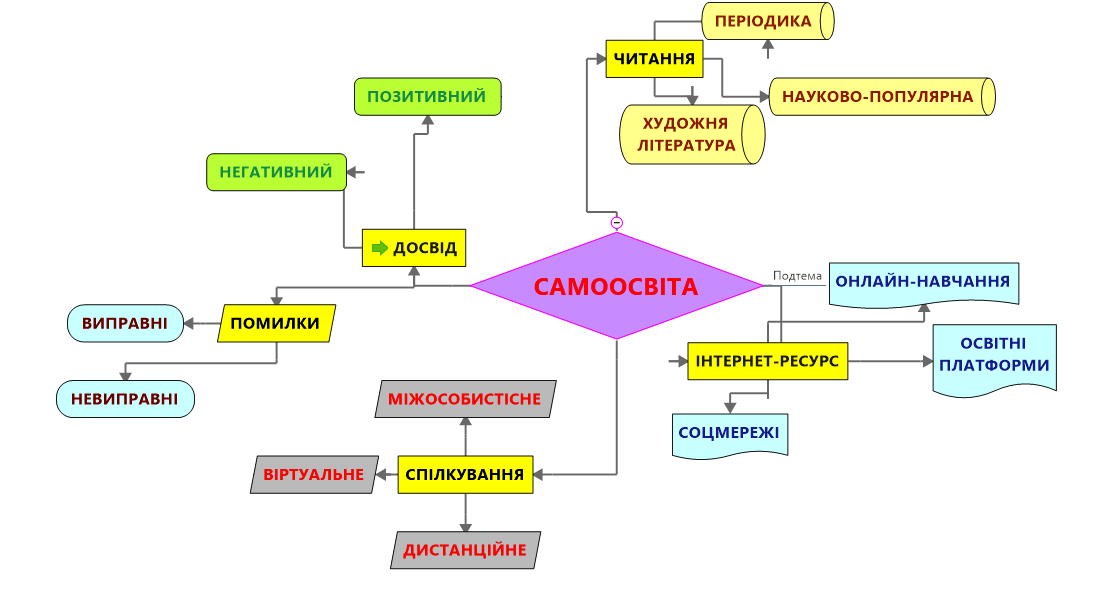 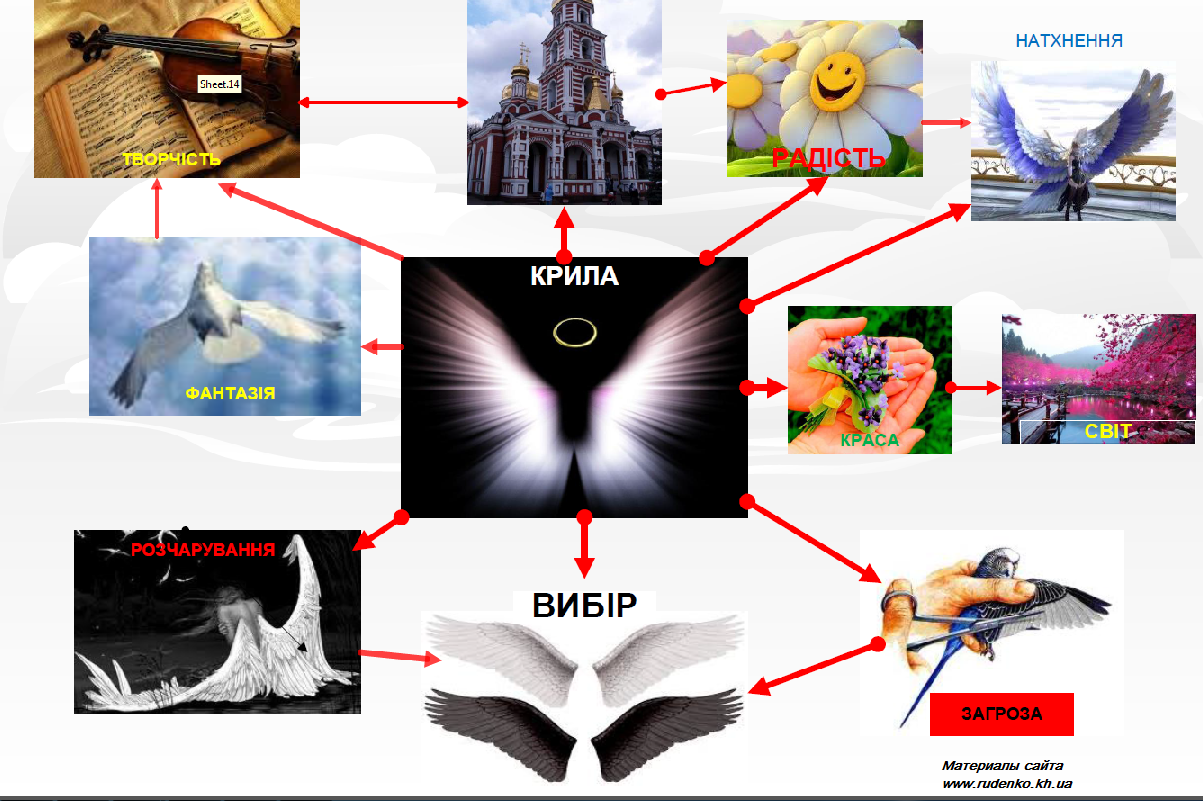 